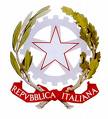   Ministero dell’Istruzione, dell’Universita’ e della Ricerca 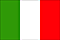 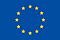 ISTITUTO COMPRENSIVO MATTEO RICCIVia Cina, 4 – 00144 Roma Distretto 20°     Ambito Territoriale Roma 6 Tel. 06/5298735 -Fax 06/5293200 -Scuola Polo per l’Inclusione Ambito RM6-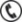 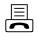    peo  rmic8by00l@istruzione.it  - pec  rmic8by00l@pec.istruzione.it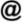 Codice Meccanografico RMIC8BY00L    Sito: www.icmatteoricci.gov.it Codice fiscale 97389090586    Codice iPA   istsc_rmic8by00l    Codice Univoco Ufficio  UF9SC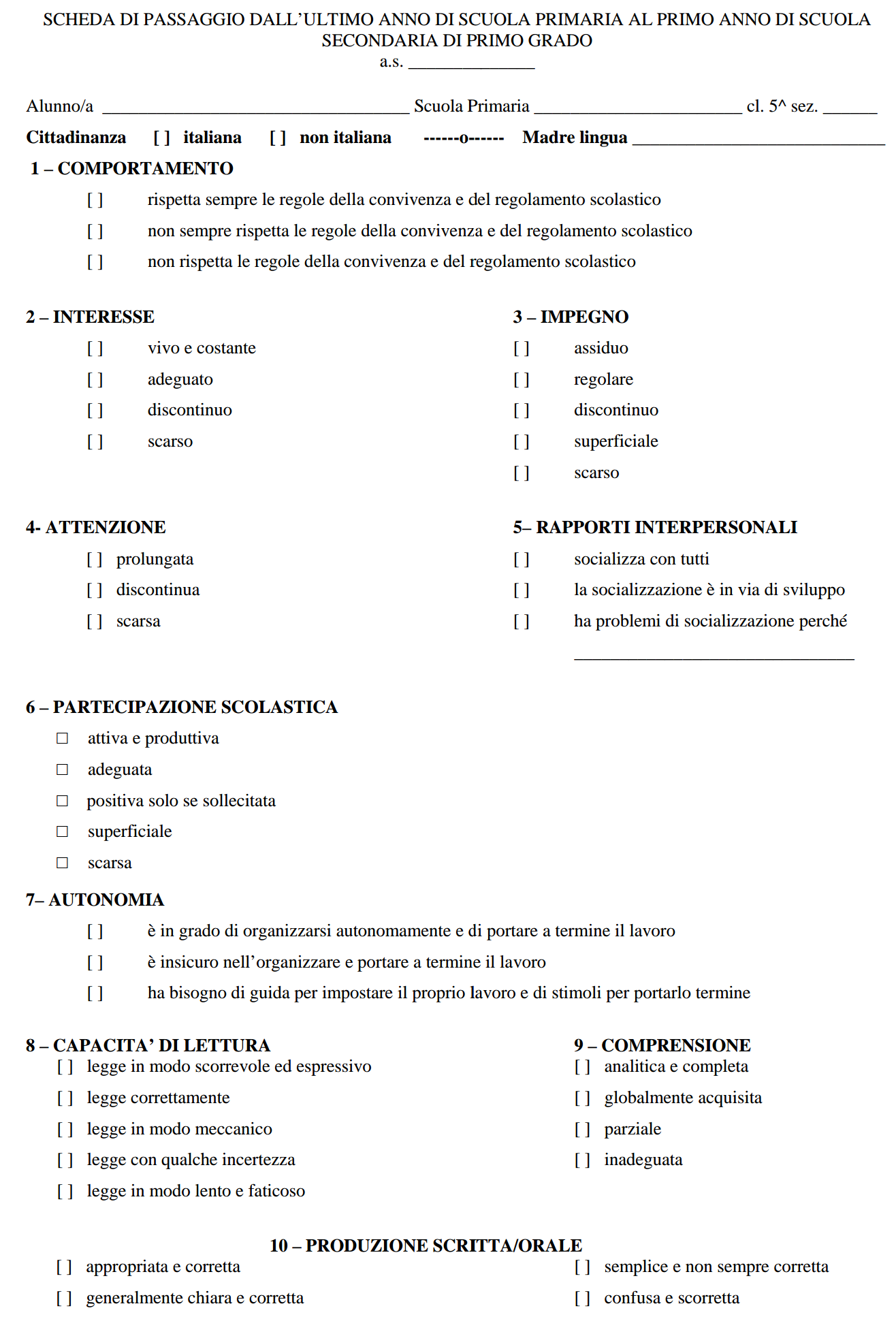 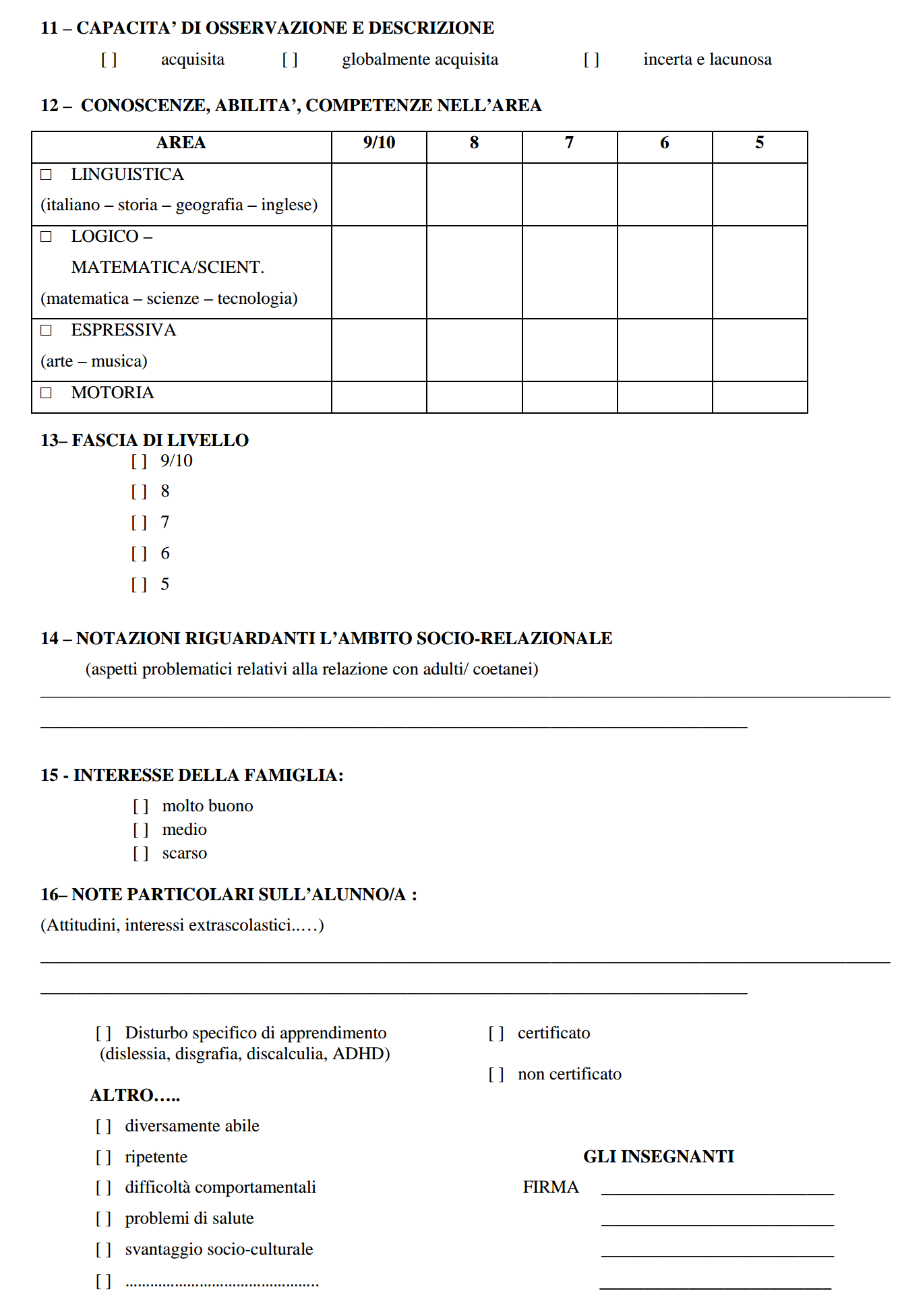 